NOMBRE COMPLETO JULIO CESAR BOITES BAUTISTA CARGO ACTUAL AUXILIAR Datos Institucionales 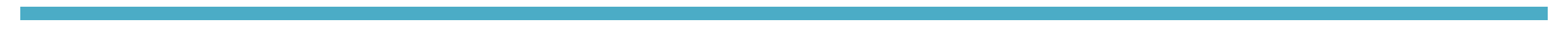 Nombre: SERVICIOS PUBLICOS (MANTENIMIENTO URBANO)Teléfono:  3415752500 EXT. 200Domicilio: Galeana Esq. Av. Páez Stille S/NCorreo-e: Datos Académicos PRIMARIA: LAZARO CARDENASSECUNDARIA: INEA Experiencia Laboral 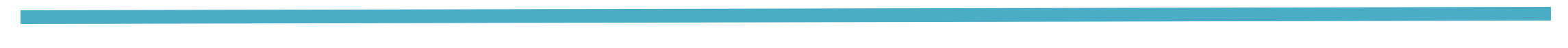 -SERVIDOR PULICO EN EL MUNICIPIO DE ZAPOTLAN EL GRANDE, JALISCO. DESDE EL 01 DE OCTUBRE DEL AÑO 2018. Logros destacadosCURSOS TOMADOS Cursos y DiplomadosHIGIENE Y SEGURIDADCODIGO Y ETICA DECLARACION PATRIMONIALMANEJO DE MAQUINARIA DESBROZADORAS Y CORTASETOS 